JESSICA BECKERLeiter GeschäftsentwicklungQualifikationenDuis a quam non nequelob ortism alesuada.Praesenteuismod.Donecnullaaugue, venenatis scelerisque, dapibus a, consequatan.Pellentesque libero lectus, tristique ac, consectetu ersitamet, imperdiet ut, justo.FähigkeitenMaurise leifendn suerequamvel ullaegetma uris.Sed cursus quam id felis. Curabiturpo suerequamvel.Crasdap ibu sdapibusnisl. Vestibul umquisdolor a feliscongue vehicula.KontaktUniversitätsstraße 28899 München0977 99 88 77info@lebenslaufgestalten.deERFAHRUNGTOLLE FIRMA, MünchenLeiter Geschäftsentwicklung, 2011 - HeuteLoremips umdolo rsitamet, consect eturadipiscingelit. Crasviverra commodopurus, in tempus risuspulvinarnec. In interd umerosauc tortorto raliquetblandit.Suspendisse id magna velsapiencondime ntumsceleris queeget ac odio. Quisq ueneque magna, rhoncus id vestibu lumnec, molesti eeumetus.BEEINDRUCKEND ORGANISATION, MünchenGeschäftsentwicklungsassistent, 2005 – 2011Aenean tincidunten imeudapib usadipiscing. Praese ntdignissim, erat et consect eturultrices, lectus nunc viverratortor, egeteleifendl ectusorci non libero. Nulla bibendum iaculis diam, sita metdignis sims emcond imentumeget. Quisq uetempo rdolor magna. Sedipsumleo, ullamc orperegettellus non, posueretempuselit.SUPER ORGANISATION, LeipzigGeschäftsentwicklungsassistent, 2003 – 2005Sedipsumleo, ullamc orpereg ettellusnon, posuere tempus elit.Nullabi bendumia culisdiam, sit ametdig nissim semcondim entumeget. Quisque tempor dolor magna. Sedipsumleo, ullam corpere gettellusnon, posuere tempus elit.AUSBILDUNGDuis a quam non (2005), Universität BerlinVenenatisscelerique (2001), Universität BonnREFERENZENJohn Doe, Verkaufsleiter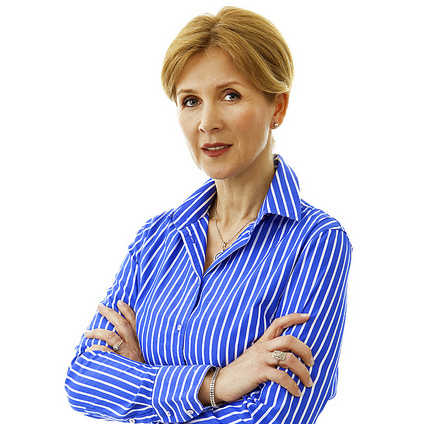 Universität Berlin: 0977 99 88 77Margaret Jackson, ProjektmanagerJohnson Inc: 0977 99 88 78